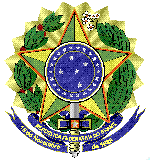 MINISTÉRIO DA EDUCAÇÃOUNIVERSIDADE FEDERAL FLUMINENSEFORMULÁRIO DE SOLICITAÇÃO DE EMPENHO CONTRATO – 37/2022 (INOVAX COMERCIO E SERVICOS LTDA, CNPJ/MF sob n.º 15.443.881/0001-92)Processo 23069.164894/2021-17VALORES ATUALIZADOS COM O 1º TERMO DE APOSTILAMENTOIdentificação da Unidade Itens e quantidades a serem empenhadosJustificativa do pedidoFonte de recurso a ser utilizada(  ) Declaro que, previamente a esta solicitação, foi feito contato com a área técnica responsável pelo contrato, que indicou os quantitativos a serem empenhados.*Este formulário deve ser assinado pela chefia da unidadeNome da Unidade Solicitante[digite aqui o nome do setor/unidade solicitante]Nome da Unidade Solicitante[digite aqui o nome do setor/unidade solicitante]E-mail[digite aqui e-mail para contato]Telefone[digite aqui telefones de contato]ItemDiscriminaçãoUnid.Quantidade (A)Preço Item (B)Total Item (AxB)1Fornecimento e instalação de armário para bancada com 120cm (l) x 50cm (p) x 70cm (a), feito de painel, com 35mm de espessura, constituído de painel cego, com miolo semi-oco, revestido em chapa dura de alta densidade, com laminado melamínico de baixa pressão, estruturado em perfis de aço galvanizado, pintado, com ferragens, puxador e fechadura. fornecimento e colocação.Unid.R$1.958,792Fornecimento e instalação de armário aéreo com 120cm (l) x 35cm (a) x 80cm (a), feito de painel, com 35mm de espessura, constituído de painel cego, com miolo semi-oco, revestido em chapa dura de alta densidade, com laminado melamínico de baixa pressão, estruturado em perfis de aço galvanizado, pintado, com ferragens, puxador e fechadura. Fornecimento e colocação.Unid.R$ 2.173,223Fornecimento e instalação de armário de canto aéreo com 80cm(l) x 80cm(l) x 40cm(p), feito de painel, com 35mm de espessura, constituído de painel cego, com miolo semi-oco, revestido em chapa dura de alta densidade, com laminado melamínico de baixa pressão, estruturado em perfis de aço galvanizado, pintado, com ferragens, puxador e fechadura. Fornecimento e colocação.Unid.R$ 2.077,424Fornecimento e instalação de armário com 120cm (l) x50cm (p) x210cm (a), feito de painel, com 35mm de espessura, constituído de painel cego, com miolo semi-oco, revestido em chapa dura de alta densidade, com laminado melamínico de baixa pressão, estruturado em perfis de aço galvanizado, pintado, com ferragens, puxador e fechadura. Fornecimento e colocação.Unid.R$ 2.715,105Fornecimento e instalação de armário com 120cm(l) x50cm (p) x 300cm (a), feito de painel, com 35mm de espessura, constituído de painel cego, com miolo semi-oco, revestido em chapa dura de alta densidade, com laminado melamínico de baixa pressão, estruturado em perfis de aço galvanizado, pintado, com ferragens, puxador e fechadura. Fornecimento e colocação.Unid.R$ 3.557,696Fornecimento e instalação de mesa com 120cm (l) x 60cm (p) 75cm (a), feita de painel, com 35mm de espessura, constituído de painel cego, com miolo semi-oco, revestido em chapa dura de alta densidade, com laminado melamínico de baixa pressão, estruturado em perfis de aço galvanizado, pintado, com ferragens e passa-fio. Fornecimento e colocaçãoUnid.R$ 544,337Fornecimento e instalação de mesa em l com 200cm (l) x 140cm (p) x 75cm (a), feita de painel, com 35mm de espessura, constituído de painel cego, com miolo semi-oco, revestido em chapa dura de alta densidade, com laminado melamínico de baixa pressão, estruturado em perfis de aço galvanizado, pintado, inclusive suas ferragens. Fornecimento e colocação.Unid.R$ 1.518,028Fornecimento e instalação de bancada com 120cm (l) x 60cm (p), feita de painel, com 35mm de espessura, constituído de painel cego, com miolo semi-oco, revestido em chapa dura de alta densidade, com laminado melamínico de baixa pressão, estruturado em perfis de aço galvanizado, pintado, com ferragens e passa-fio. Fornecimento e colocação.Unid.R$ 550,569Fornecimento e instalação de prateleira com 120cm (l) x 40cm (p), feita de painel, com 35mm de espessura, constituído de painel cego, com miolo semi-oco, revestido em chapa dura de alta densidade, com laminado melamínico de baixa pressão, estruturado em perfis de aço galvanizado, pintado, inclusive suas ferragens.Unid.R$ 388,239Fornecimento e colocação.Unid.R$ 388,2310Fornecimento e instalação de escaninho com 120cm (l) x 40cm (p) x 120cm(a), feito de painel, com 35mm de espessura, constituído de painel cego, com miolo semi-oco, revestido em chapa dura de alta densidade, com laminado melamínico de baixa pressão, estruturado em perfis de aço galvanizado, pintado, inclusive suas ferragens. Fornecimento e colocação.Unid.R$ 2.056,5611Fornecimento e instalação de bancada para entrada com 190cm (l) x 40cm (p) x 110cm(a), feita de painel, com 35mm de espessura, constituído de painel cego, com miolo semi-oco, revestido em chapa dura de alta densidade, com laminado melamínico de baixa pressão, estruturado em perfis de aço galvanizado, pintado, inclusive suas ferragens. Fornecimento e colocação.Unid.R$ 1.988,1912Fornecimento e instalação de porta para bancada com 60cm (l) x 75cm (a) feita de painel, com 35mm de espessura, constituído de painel cego, com miolo semi-oco, revestido em chapa dura de alta densidade, com laminado melamínico de baixa pressão, estruturado em perfis de aço galvanizado, pintado, com ferragens, puxador e fechadura. Fornecimento e colocação.Unid.R$ 952,7713Fornecimento e instalação de parede com placas de gesso acartonado (drywall), para uso interno, com duas faces simples e estrutura metálica com guias simples, sem vãos. af_06/2017_pm²R$ 91,2214Fornecimento e instalação parede com placas de gesso acartonado (drywall), para uso interno, com duas faces simples e estrutura metálica com guias simples, com vãos. af_06/2017_pm²R$ 104,9515Fornecimento e instalação parede com placas de gesso acartonado (drywall), para uso interno, com duas faces simples e estrutura metálica com guias duplas, sem vãos. af_06/2017_pm²R$ 125,9516Fornecimento e instalação parede com placas de gesso acartonado (drywall), para uso interno, com duas faces simples e estrutura metálica com guias duplas, com vãos. af_06/2017_pm²R$ 152,6317Forro em drywall, para ambientes comerciais, inclusive estrutura de fixação. af_05/2017_p - fornecimento e instalaçãom²R$ 74,0618Acabamentos para forro (moldura em drywall, com largura de 15 cm). af_05/2017_pmR$ 36,9219Instalação de reforço de madeira em parede drywall AF_06/2017mR$ 32,2420Forro em placas de gesso, para ambientes comerciais. af_05/2017_p m²R$ 38,1021Forro de PVC liso, para ambientes comerciais, inclusive estrutura de fixação. af_05/2017_p m²R$ 79,4222Forro acústico armstrong ou similar, tipo “fine fissured” rh 90 tegular, de (625x625)mm, perfil javelin, para áreas superiores a 100m2, exclusives despesas com andaimes, fretes e estruturas auxiliares. fornecimento e colocação *valor retirado do sco*m²R$ 153,0023Instalação de isolamento com lã de rocha em paredes drywall. AF_06/2017m²R$ 19,8024Fornecimento e instalação de divisória tipo painel-painel, com 35mm de espessura, constituída de painel cego, com miolo semi-oco, revestido em chapa dura de alta densidade, com laminado melamínico de baixa pressão, estruturado em perfis de aço galvanizado, pintado, inclusive portas e exclusive suas ferragens. fornecimento e colocação *valor retirado do sco*m²R$ 124,7725Fornecimento e instalação de divisória tipo painel-bandeira de vidro, com 35mm de espessura, constituída de painel de vidro na parte superior (inclusive este), com miolo semi-oco, revestido em chapa dura de alta densidade, com laminado melamínico de baixa pressão, estruturado em perfis de aço galvanizado, pintado, inclusive portas e exclusive suas ferragens. fornecimento e colocação *valor retirado do sco *m²R$ 173,6426Divisória tipo painel-vidro-painel, com 35mm de espessura, considerando uma área superior a 100m², constituída de painel cego ate a altura de 1,10m e acima de 2,10m,com vidro entre 1,10 e 2,10m (inclusive este), com miolo semi-oco, revestido em chapa dura de alta densidade, com laminado melamínico de baixa pressão, estruturado em perfis de aço galvanizado, pintado,inclusive portas e exclusive suas ferragens. Fornecimento e colocação *valor retirado do sco*m²R$ 139,4927Rodapé em poliestireno, altura 5 cm. af_09/2020mR$ 54,0628Rodapé em madeira, altura 7cm, fixado com cola e parafusos. af_09/2020mR$ 36,7629Porta compensada, revestida com formica de espessura de 1mm, de (80 x 210)cm, marco (7 x 3)cm. Fornecimento e instalacao, exclusive fornecimento de ferragens (Para portas em divisórias de gesso acartonado *valor retirado do sco*Unid.R$ 771,5430Alizar de 5x1,5cm para porta fixado com pregos, padrão médio - fornecimento e instalação. af_12/2019mR$ 12,3231Fechadura de embutir para portas internas, completa, acabamento padrão médio, com execução de furo - fornecimento e instalação. AF_12/2019Unid.R$ 182,1732Dobradiça em aço/ferro, 3" x 21/2", e=1,9 a 2mm, sen anel, cromado ou zincado, tampa bola, com parafusos. af_12/2019Unid.R$ 50,3533Revestimento de formica brilhante, de 1mm de espessura, sobre pecas de madeira amplas, como portas, mesas, armarios e prateleiras fundas. *valor retirado do sco*m²R$ 83,1234Vidro liso comum transparente, espessura 6mm - fornecimento e instalação *valor retirado do sco de agosto de 2021*m²R$ 179,2735Pintura Verniz Incolor Alquídico em Madeira, Uso Interno, 2 demãos. AF_01/2021m²R$ 18,8636Aplicação e lixamento de massa látex em paredes, duas demãos. AF_06/20m²R$ 17,9037Aplicação manual de pintura com tinta látex acrílica em paredes, duas demãos. af_06/2014m²R$ 14,7738Aplicação e lixamento de massa látex em teto, duas demãos. af_06/2014m²R$ 31,9839Aplicação manual de pintura com tinta látex acrílica em teto, duas demãos. af_06/2014m²R$ 16,9840Remoção de forros de drywall, pvc e fibromineral, de forma manual, sem reaproveitamento. af_12/2017m²R$ 1,9341Remoção de Forro de Gesso, de forma manual, Sem reaproveitamento. AF_1/2017m²R$ 5,2742Remoção de chapas e perfis de drywall, de forma manual, sem reaproveitamento. af_12/2017m²R$ 8,9043Remoção de Tapume / Chapas Metálicas e de Madeira de forma manual, sem reaproveitamento. AF_12/2017m²R$ 3,0644Remoção de portas, de forma manual, sem reaproveitamento. af_12/2017m²R$ 9,8145Remoção de Luminárias, de forma manual, sem reaproveitamento. AF_12/2017Unid.R$ 1,3646Remoção de Interruptores / Tomadas Elétricas de forma manual, sem reaproveitamento. AF_12/2017Unid.R$ 0,70VALOR TOTALVALOR TOTALVALOR TOTALVALOR TOTALVALOR TOTAL[digite aqui a fonte de recurso a ser utilizada para o empenho e pagamento] 